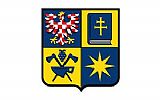 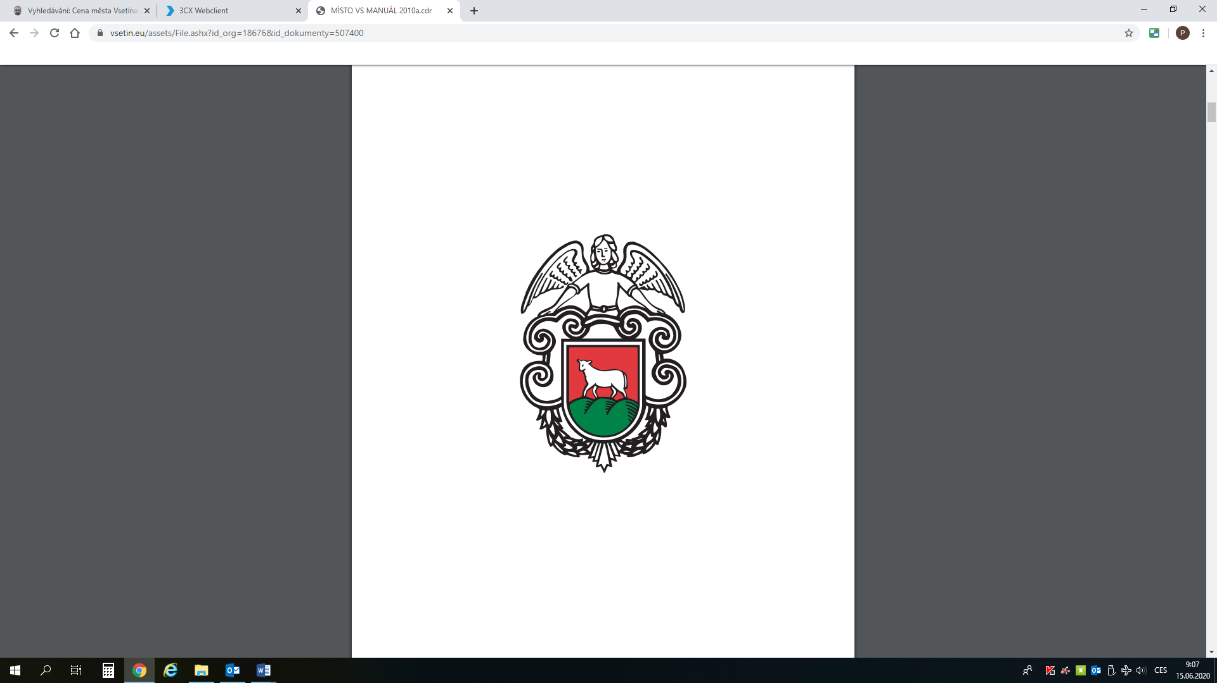 Memorandum o společném postupu při přípravě a realizaci stavbyVsetín - prodloužení Nádražní uliceuzavřené níže uvedeného dne, měsíce a roku, podle ustanovení § 1746 zákona č. 89/2012 Sb., občanský zákoník v platném znění, mezi těmito účastníkyZlínský kraj
sídlo: Třída Tomáše Bati 21, Zlín, PSČ 760 01  IČO: 70891320zástupce: Jiří Čunek, hejtman(dále také jako „kraj“)aměsto Vsetín	          sídlo: Svárov 1080, Vsetín, PSČ 755 24	IČO: 00304450zástupce: Jiří Růžička, starosta(dále také jako „město“)	Preambule:Účastníci tohoto Memoranda (dále jen „Memorandum“) shodně konstatují, že stávající úroveň a kvalitu dopravní obslužnosti Města a jeho okolí s ohledem na aktuální i budoucí požadavky dopravní obslužnosti je nutno zlepšovat. Účastníci shodně konstatují, že v zájmu úspěšného dokončení záměru „Rekonstrukce železniční stanice Vsetín“, je potřeba vybudovat související záměr „Vsetín – přednádražní prostor“.Účastníci tohoto memoranda shodně konstatují, že mají zájem na komplexním řešení problematiky přednádražního prostoru, včetně „prodloužení Nádražní ulice“ (silnice III/05737) a v zájmu bezpečnosti provozu také souvisejících staveb: komunikace pro pěší a cyklisty, přeložky sítí technické infrastruktury, protihlukové stěny, vegetační úpravy a mobiliář.Výchozím podkladem pro přípravu a realizaci akce „Vsetín – prodloužení Nádražní ulice“ představuje Územní studie „Město Vsetín – přednádražní prostor“ (HBH Projekt 2017). Řešené území se nachází mezi plánovanou okružní křižovatkou na ulici Nemocniční, a okružní křižovatkou na ulici Generála Klapálka ve Vsetíně.Zúčastněné strany se ve společném zájmu dohodly na následujícím prohlášení:Cílem tohoto Memoranda je vymezení základních oblastí spolupráce na přípravě a realizaci záměru „Vsetín – prodloužení Nádražní ulice“.Signatáři budou vyvíjet aktivity vedoucí k překonání technických, finančních 
a organizačních problémů spojených s přípravou a realizací. Budou společně upřesňovat časové posloupnosti jednotlivých kroků k realizaci.V rámci přípravy záměru se budou pověření zástupci města Vsetín a zástupci Zlínského kraje, aktivně účastnit společných koordinačních jednání, výrobních výborů při přípravě projektových prací a přípravy společných zadávacích řízení.Město Vsetín bude investorem části přípravy záměru na svém katastru, vedoucí k pravomocnému územnímu rozhodnutí, včetně majetkoprávního vypořádání.Zlínský kraj po předložení pravomocného územního rozhodnutí bude pokračovat v nezbytných krocích vedoucích k vydání stavebního povolení a realizaci stavby součástí a příslušenství silnice III/05737.Město Vsetín bude investorem přípravy a realizace souvisejících staveb demolice mostu, chodníků, cyklostezky, vegetačních a sadových úprav, přeložek sítí, veřejného osvětlení, apod.Realizace stavby, po úspěšném dokončení přípravy, bude závislá na možnostech získání finančních prostředků v rámci čerpání evropských fondů 
a spolufinancování z veřejných zdrojů.Toto memorandum je sepsáno ve čtyřech stejnopisech s platností originálu, z nichž každý účastník memoranda obdrží dvě vyhotovení.Doložka dle § 23 odst. 1 zákona č. 129/2000 Sb., o krajích, ve znění pozdějších předpisůSchváleno orgánem Zlínského kraje:Datum a číslo jednací: 13. 7. 2020, usnesení číslo: 0532/R18/20Doložka dle § 41 odst. 1 zákona č. 128/2000 Sb., o obcích, ve znění pozdějších předpisůSchváleno orgánem města Vsetín: Datum a číslo jednací: 15. 7. 2020, usnesení číslo: 5/42/RM/2020Ve Zlíně dne …………………………..Ve Vsetíně dne …………………………..……………………………………………………………………………………………………Zlínský krajJiří Čunekhejtmanměsto VsetínJiří Růžičkastarosta